Протоколбатьківських зборів 1-А класувід  05.09.2023Присутні:  17 чол.Відсутні:1  чол.Запрошені:18                                                      Порядок  деннийЗнайомство зі структурою навчального року та режимом роботи школи у 2023 – 2024 н. р.Організація  освітнього   процесу  в період воєнного стану; програм, критеріїв оцінювання з предметів. Освітній процес за технологіями дистанційного навчання (відеокамера, присутність учнів в Google Classroom за синхронною або асинхронною формою). Ознайомлення з правилами внутрішнього розпорядку школи.Зовнішній вигляд учнів.Відвідування учнями онлайн- уроків. Правила   поведінки   учнів  під  час онлайн – уроку.Проба Руф’є.Повідомлення батьками про індивідуальні медичні дані дитини  з метою своєчасного надання першої долікарської допомоги.Заходи  безпеки життєдіяльності під час освітнього  процесу.     5.  Особливості навчально-виховного процесу НУШ.        Знайомство з програмою «На крилах успіху», особливості роботи. Підсумок «Аплодисменти взаємо підтримки».Хід зборів1.Слухали:  класного керівника  Наталію Бурцеву щодо знайомства з ОРІЄНТОВНОЮ структурою навчального року та режимом роботи школи у 2023 – 2024 н. р.: »І семестр                                                                     ІІ семестр
01.09.2023 - 22.12.2023                                08.01.2024 - 30. 05.2024
Канікули                                                            РОЗКЛАД  ДЗВОНИКІВ
осінні 21.10. 2023 - 29.10.2023                             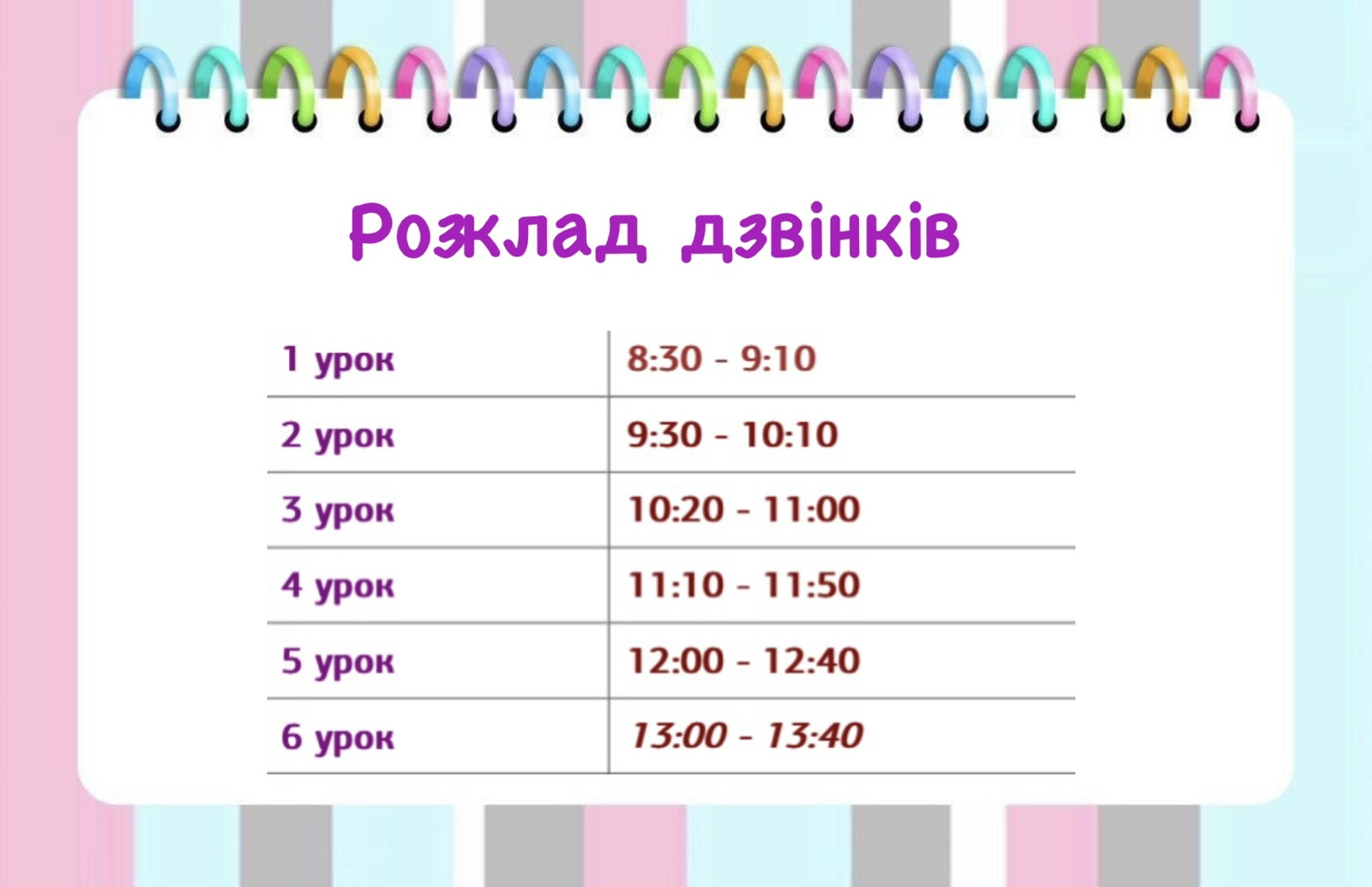 зимові 23.12.2023 - 07.01.2024
весняні 23.03.2024 - 31.03.202Вирішили: інформацію прийняти до відома.2.  Слухали  класного керівника, яка ознайомила з  організацією  навчально – виховного процесу. Оцінюються з всіх предметів вербальне. Навчальні предмети, а саме: українська мова, математика, всесвіт, англійська мова, арт-технології(музичне мистецтво, образотворче мистецтво, нandmade-мистецтво, фізична культура.  Під час онлайн уроків працюємо (бажано) з камерами (якщо хочемо щоб діти мали знання). Діти умиті, розчесані, обов’язково поснідавши.  Під час повітряної тривоги УСІ знаходяться у безпечному місці!! Взаємодія вчителя та учнів припиняється!! По закінченню тривоги у продовж 10 хвилин відновлюється урок. Усі навчальні матеріали розміщуються на платформі Google Classroom. Термін виконання визначає вчитель . Вирішили: інформацію прийняти до відома.3. Слухали :  класного керівника , яка ознайомила з правилами внутрішнього розпорядку: Зовнішній вигляд учнів: Відвідування учнями онлайн- уроків. -Попереджувати вчителя про відсутність учня, з якої причини.-Здобувачі освіти, які пропустили навчальні заняття, зобов’язані надати документ, що засвідчує причини відсутності на уроках – довідка від лікаря, заява від батьків на ім’я директора школи, офіційні листи від позашкільних установ та організацій;- якщо дитина пропустила урок без поважної причини, батьки пишуть пояснювальну.Правила   поведінки   учнів  під  час онлайн – уроку.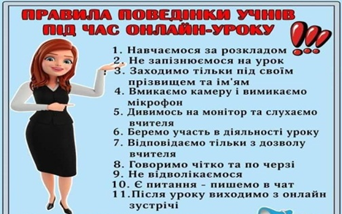 Проба Руф’є (здати обов’язково, хто знаходиться у місті та в межах України); Повідомлення батьками про індивідуальні медичні дані (особливості) дитини (стан здоров’я дитини, індивідуальний діагноз, вживання медичних препаратів) класного керівника та медичної сестри школи.Прописувати заміни, повідомлення до батьків.Вирішили: інформацію прийняти до відома.Слухали :  класного керівника , яка ознайомила з заходами безпеки життєдіяльності під час освітнього  процесу.Дитячий травматизм, надзвичайні ситуації, спілкування з сторонніми особами тощоПроведення бесід батьками з дітьми про санітарію та гігієну (COVID-19, миття рук, педикульоз,  ротовірусні   інфекції тощо.)Дії під час сигналу «Повітряна тривога!»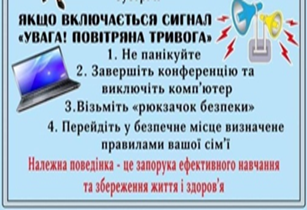 Вирішили: інформацію прийняти до відома.Слухали :  класного керівника, яка наголосила на тому, що дуже важливо приділяти особливу увагу дитині, на первинному етапі навчання в школі.Необхідно правильно організувати розпорядок дня. Також не менш важливе значення має створення належних умов для навчання дитини: навчального, ігрового куточків тощо. НУШ докладає усіх зусиль щоб полегшити перехід дитини від безтурботного життя до відповідального та дорослого. Важливою складовою успішного навчання в школі є допомога і підтримка батьків, контроль за досягненнями дитини.Закон запроваджує компетентнісне навчання .Компетентність-це не теоретичні знання ,які діти отримують у школах зараз. Це впорядковані знання та вміння застосовувати їх у житті. Усі компетентності об’єднуватимуть так званні наскрізні вміння:- Читання з розумінням.- Уміння висловлювати свою думку усно і письмово.- Критичне та системне мислення.- Здатність логічно обґрунтовувати позицію.- Творчість, ініціативність.- Вміння конструктивно керувати емоціями.- Оцінювати ризики.- Приймати рішення.- Вирішувати проблеми.- Здатність співпрацювати з іншими.особливості навчання за програмою «На крилах успіху».Дана програма пропонує учням стати вчителями для маленьких прибульців лаксиків, які хочуть багато дізнатися про наш світ і багато чому навчитися. Основні аспекти роботи за даною програмою.І. Дидактичні засади організації навчання першокласників.- Міжпредметна інтеграція і практична спрямованість.- Посібник-журнал – інноваційна  навчальна книга.- Система оцінювання.- Застосування здоров’язбережувальних технологій.- Адаптаційний період «Шкільний старт».ІІ. Методичні засади організації навчання першокласників.- Толока – інноваційна форма організації навчальної діяльності.- Селфі- аудит.- Метод проєктів.- Блок карта.- Типи занять.ІІІ. Особливості викладання предметiв. ІV. Особливості організації освітнього середовища в 1 класі.V.Організація виховної роботи в 1 класі. Робота з батьками.Особливо  зверніть увагу на тому, що відсутність формулювання завдань у посібнику-журналі – це методичний прийом для того, щоб дитина вдома відповідала на зацікавлені запитання батьків, як же виконували це завдання в школі і як це вдалося дитини зробити! Батьки мають розуміти, що це спрацює не зразу, але не слід відмовлятись! Експериментом доведено, що через певний період часу діти будуть це робити легко. І саме в цьому полягає домашнє завдання – навчити лаксиків, батьків того, чого навчалась дитина у школі. Не батьки вдома мають щось пояснювати дитині, а навпаки. Ефективніше за все ми вчимося тоді, коли навчаємо інших. Якщо батьки стануть підігрувати в цьому вчителю – процес навчання стане і для них, і для дитини максимально ефективним. Якщо дитина через певні причини не може відвідувати школу, тоді вчитель скидає методичний коментар батькам, щоб вони могли працювати з посібником-журналом самостійно. Але це має бути тільки в окремих випадках. На цих батьківських зборах ми повинні прийняти спільне рішення про те, ручкою якого кольору має ставити крила і виправляти помилки вчитель, щоб дитина їх помічала. Також приймемо рішення про те, що переходити з письма олівцем на письмо ручкою – це рішення вчителя, який бачить готовність руки дитини, або це може бути рішенням самої дитини. До того ж в нашому проекті це не настільки актуально, оскільки діти вправляються у письмі на планшетах і пишуть на папері тоді, коли відпрацьовують запис. Тому в них немає потреби витирати запис.           Вирішили: інформацію прийняти до відома.6. Підсумок заходу.«Аплодисменти взаємо підтримки»Спробуйте поплескати однією долонькою. Майже нічого не вийшло, а зараз поплескайте обома. Чудово, тож будь яка робота виконується в парах  тому і ми з вами маємо працювати в унісон , тому що по одинці ми не зможемо досягти високих вершин. Але значимість кожного окремо дуже важлива, а гідно та плідно проявитися може лише в співпраці.Давайте зараз спробуємо наші очікування перенести на папір за  допомогою тренінг-вправи «Долонька очікувань». Вам потрібно обвести свою долоньку  на аркуші паперу і на кожному пальчику написати свої очікування та побажання.Результати голосування за дану ухвалу: «прийнято одноголосно»Голова батьківського комітету:    Наталія Крюкова            _________________________Секретар зборів :  Віра  Касьяненко                                      __________________________